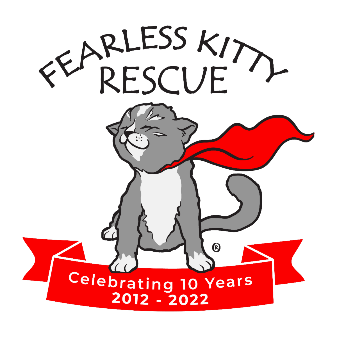 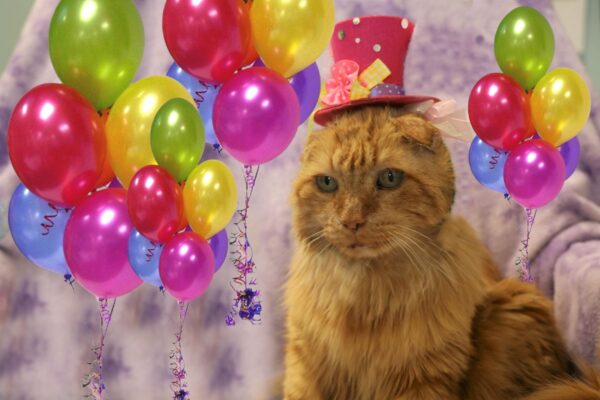 Media Contacts:Linda B, Fearless Kitty Rescue, fearless@fearlesskittyrescue.org, 480-837-7777 Mel Stevens, MWS Consulting, mewstevensaz@gmail.com, 602-402-9097***FOR IMMEDIATE RELEASE***FEARLESS KITTY RESCUE OPEN HOUSE MAY 19Celebrate Fearless Kitty Rescue’s 3,000th Kitty and Prepare for Kitten Season Fountain Hills, Arizona, May 15, 2024 – Fearless Kitty Rescue welcomed their 3,000th kitty this month and is celebrating with an Open House and Kitten Food Drive.   Steve Hennen, President/CEO of Fearless Kitty Rescue, said, “To celebrate this milestone we are throwing a ‘meo-gnificent’ Open House on May 19th. Also, to honor our 3,000th intake Fearless Kity Rescue is asking for 3,000 cans of kitten food to help with kitten season which is always a busy time with a lot of mouths to feed. Come visit and mingle with our current crop of cats and kittens and raise a glass to countless more rescues in the future.”  Here are the details:Open House: When: Sunday, May 19th from 1 pm to 4 pm; Where: 16832 E. Avenue of the Fountains, Fountain Hills, AZ. 85268 Kitten Food Drive: Take food donations to the rescue or visit Fearless Kitty Rescue’s Chewy and Amazon Wish Lists:https://www.chewy.com/g/fearless-kitty-rescue_b65928057...https://www.amazon.com/.../ls/YX1G1Y1LHWGO/ref=hz_ls_biz_exAbout Fearless Kitty RescueFounded in 2012, Fearless Kitty Rescue is a recognized 501(c)(3) non-profit, no-kill cat rescue. Fearless Kitty Rescue is dedicated to providing a safe place for cats in need until they can be adopted into a loving home. At Fearless Kitty Rescue we believe in a future when all cats live happy and healthy lives, free from loneliness, cruelty and neglect.Fearless Kitty Rescue also serves as an information resource to the community and all pet owners by providing education and information on responsible pet ownership, including the importance of spaying/neutering, positive behavior training, and good nutrition.To learn more visit www.fearlesskittyrescue.org and follow: @fearlesskittyrescue on Facebook, Instagram & TikTok; @FearlessKitty12 on Twitter; and Fearless Kitty Rescue on YouTube.###